4, rue Jules Verne – Eurozone – 57600 FORBACH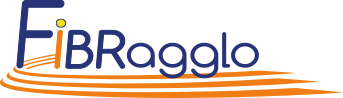  : 03.72.36.22.22     : contact@fibragglo.fr FICHE CONTACTNOM : ………………………………………………..          Prénom : ………………………………………………..ADRESSE précise : ………………………………………………………………………………………………..........Maison individuelle   Logement en collectif privé   Logement en collectif HLM Numéro de l’appartement ou du logement : …………………………….  Etage : ……………………Vous êtes : Propriétaire-occupant     Locataire Code Postal :………………………..  Commune :………………………………………………………………….. Domicile :………………………………. Portable :……………………………………………………………@ Adresse internet :……………………………………………………………………………………………………..Etes-vous déjà client d’une régie locale : OUI        NON     Laquelle :…………………………….Votre abonnement comprend : Télévision         Internet        Téléphone Etes-vous client d’opérateurs privés : OUI           NON     Lesquels:………………………………….Votre abonnement comprend : Télévision     Internet    Téléphone   Coût mensuel actuel de vos abonnements :                                                          (facultatif)EST INTERESSE(E) PAR : OFFRE SATU : uniquement Télévision OFFRE DUA : Télévision + Internet OFFRE TIGA : Télévision + Internet + Téléphonie OFFRE DEBI : uniquement InternetSOUHAITE ETRE RECONTACTE(E)                    SOUHAITE PRENDRE RENDEZ-VOUS Fait à : ………………………………………………….  Le :……………………………………..  Signature